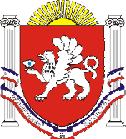 РЕСПУБЛИКА    КРЫМРАЗДОЛЬНЕНСКИЙ РАЙОНКОВЫЛЬНОВСКИЙ СЕЛЬСКИЙ СОВЕТ 41 ( внеочередное) заседание 1 созыва     РЕШЕНИЕ   31.05. 2017 года                                    с.Ковыльное                                       № 368     О создании штаба народных дружин  муниципального образования Ковыльновское сельское поселение Раздольненского района Республики КрымВ целях взаимодействия и координации деятельности народных дружин на территории Ковыльновского сельского поселения, в соответствии с Федеральным законом от 06.10.2003 № 131-ФЗ «Об общих принципах организации местного самоуправления в Российской Федерации», Федеральным законом от 02.04.2014 № 44-ФЗ «Об участии граждан в охране общественного порядка», Законом Республики Крым от 26.10.2016 № 288-ЗРК/2016 «Об отдельных вопросах участия граждан в охране общественного порядка в Республике Крым», руководствуясь Уставом муниципального образования Ковыльновское сельское поселение Раздольненского района Республики Крым,  принимая во внимание проект НПА, направленный в порядке нормотворческой инициативы  прокуратурой Раздольненского района от 27.12.2016 № 88-2016 и заключение прокуратуры  Раздольненского района от 03.04.2017 № 21-2017, Ковыльновский сельский советРЕШИЛ:1. Создать штаб народных дружин муниципального образования Ковыльновское сельское поселение Раздольненского района Республики Крым. 2. Утвердить положение о штабе народных дружин муниципального образования Ковыльновское сельское поселение Раздольненского района Республики Крым  (приложение ).3. Поручить председателю Ковыльновского сельского совета - главе Администрации Ковыльновского сельского поселения Михайленко Ю.Н. утвердить состав штаба народных дружин муниципального образования Ковыльновское сельское поселение  Раздольненского района Республики Крым.4. Настоящее решение обнародовать путем размещения на информационном стенде Ковыльновского  сельского совета, расположенном  по адресу: с. Ковыльное, ул. 30 лет Победы 5  и на официальном сайте  Администрации Ковыльновского сельского  поселения  (http://kovilnovskoe-sp.ru/.).5.  Настоящее решение вступает в силу с момента обнародования.6. Контроль за исполнением настоящего решения возложить на председателя Ковыльновского сельского совета - главу Администрации Ковыльновского сельского поселения Михайленко Ю.Н.Председатель Ковыльновского сельского совета                                          Ю.Н. Михайленко                                                                                 Приложение      к решению 41 ( внеочередного)                                                                          заседания Ковыльновского                                                                       сельского совета 1 созыва                                                                                                                                                           от 31.05.2017г.  № 368ПОЛОЖЕНИЕо штабе народных дружин муниципального образования Ковыльновское сельское поселениеРаздольненского района Республики Крым1. Общие положения1.1. Положение о штабе народных дружин  муниципального образования Ковыльновское сельское поселение Раздольненского района Республики Крым (далее – Положение,) разработано в соответствии с Федеральным законом от 06.10.2003 № 131-ФЗ «Об общих принципах организации местного самоуправления в Российской Федерации», Федеральным законом от 02.04.2014 № 44-ФЗ «Об участии граждан в охране общественного порядка», Законом Республики Крым от 26.10.2016 № 288-ЗРК/2016 «Об отдельных вопросах участия граждан в охране общественного порядка в Республике Крым», Уставом муниципального образования Ковыльновское сельское поселение Раздольненского района Республики Крым. 1.2. Положение определяет основные задачи, функции и организацию работы штаба народных дружин Ковыльновского сельского  поселения.1.3. Штаб является коллегиальным совещательным органом, не обладающим правами юридического лица, созданным в целях взаимодействия и координации деятельности народных дружин на территории Ковыльновского сельского  поселения (далее - народные дружины).1.4. В своей деятельности штаб руководствуется Конституцией Российской Федерации, федеральными конституционными законами, федеральными законами и иными нормативными правовыми актами Российской Федерации, законами и иными правовыми актами Республики Крым, Уставом Ковыльновского сельского  поселения, настоящим Положением, иными муниципальными правовыми актами Ковыльновского сельского  поселения.2. Основные функции штабаШтаб осуществляет следующие функции:2.1. Обеспечивает взаимодействие и координацию деятельности народных дружин, созданных на территории Ковыльновского сельского  поселения;2.2. Осуществляет сбор, обобщение, анализ и учет информации о деятельности народных дружин на территории Ковыльновского сельского  поселения;2.3. Принимает решения, направленные на повышение эффективности взаимодействия народных дружин с территориальными органами внутренних дел (полиции) по Республике Крым, иными правоохранительными органами, органами государственной власти Республики Крым, органами местного самоуправления Ковыльновского сельского  поселения по вопросам участия граждан в охране общественного порядка;2.4. Принимает решения, определяющие меры, направленные на устранение выявленных недостатков в деятельности народных дружин и обеспечение эффективности их деятельности, обобщает и распространяет положительный опыт деятельности народных дружин;2.5. Оказывает организационно-методическую помощь народным дружинам, созданным на территории Ковыльновского сельского  поселения, в организации их деятельности;2.6. Предоставляет в координирующий орган (штаб) народных дружин Республики Крым информацию о результатах деятельности народных дружин, созданных на территории Ковыльновского сельского  поселения;2.7. Вносит в координирующий орган (штаб) народных дружин Республики Крым, органы местного самоуправления  Ковыльновского сельского  поселения  предложения по совершенствованию деятельности народных дружин, улучшению их материально-технического обеспечения;2.8. Организует мероприятия по обучению командиров народных дружин, обобщение передовых методов содействия правоохранительным органам в охране общественного порядка.2.9. Ежеквартально информирует Главу Ковыльновского сельского  поселения о состоянии работы народных дружин и общественных объединений правоохранительной направленности на территории   Ковыльновского сельского  поселения.2.10. Вносит предложения Главе Ковыльновского сельского  поселения и в Ковыльновский сельский совет по вопросам деятельности народных дружин и общественных объединений правоохранительной направленности, требующих нормативно-правового регулирования.2.11. Осуществляет иные функции, обеспечивающие взаимодействие и координацию деятельности народных дружин на территории Ковыльновского сельского  поселения, определенные настоящим Законом и иными законами Республики Крым.3. Организация работы штаба3.1. Создание штаба, утверждение его персонального и численного состава, в том числе назначение начальника штаба, заместителя начальника штаба, осуществляются постановлением Администрации Ковыльновского сельского  поселения.Секретарь штаба избирается открытым голосованием из числа членов штаба на его первом заседании.В состав штаба, определяемый Администрацией Ковыльновского сельского  поселения включаются представители органов местного самоуправления Ковыльновского сельского  поселения, командиры народных дружин, созданных на территории Ковыльновского сельского  поселения. Также в состав штаба могут быть включены представители территориальных органов внутренних дел (полиции) по Республике Крым, а также общественных объединений правоохранительной направленности и иных общественных объединений и организаций, созданных на территории Ковыльновского сельского  поселения.3.2. Штаб возглавляет начальник штаба, в отсутствие начальника штаба его полномочия исполняет заместитель начальника штаба. 3.3. Решения, принимаемые штабом, обязательны для исполнения народными дружинами, действующими на территории Ковыльновского сельского  поселения.3.4. Штаб осуществляет свою деятельность в форме заседаний, проводимых по решению начальника штаба по мере необходимости, но не реже одного раза в квартал.3.5. Заседание штаба считается правомочным, если на нем присутствует более половины его членов.3.6. Решения штаба принимаются путем открытого голосования простым большинством голосов присутствующих на заседании и заносятся в протокол. В случае равенства голосов решающим является голос председательствующего на заседании штаба.3.7. По итогам заседания штаба оформляется протокол, который подписывается председательствующим и секретарем.3.8. Начальник штаба:осуществляет руководство работой штаба;планирует работу штаба;определяет дату, время и место проведения заседания штаба;утверждает повестку дня не позднее, чем за пять рабочих дней до дня заседания штаба;председательствует на заседаниях штаба;подписывает протоколы заседаний и решения штаба в течение пяти рабочих дней со дня проведения заседания штаба;обеспечивает размещение информации о деятельности штаба, повестке дня, дате и времени проведения заседания штаба на официальном сайте Администрации Ковыльновского сельского  поселения в информационно-телекоммуникационной сети «Интернет»;осуществляет иные полномочия в целях реализации основных задач и функций штаба.3.9. Секретарь штаба:осуществляет прием и регистрацию документов, поступающих в адрес штаба;взаимодействует с членами штаба, лицами, приглашаемыми на заседание штаба, структурными подразделениями Администрации Ковыльновского сельского  поселения по вопросам организации и проведения заседаний штаба, извещает их о дате, времени, месте и повестке дня предстоящего заседания не позднее чем за пять рабочих дней до дня заседания штаба;ведет, оформляет и подписывает протоколы заседаний штаба;готовит и выдает заинтересованным лицам выписки из протоколов заседаний, решений штаба;осуществляет иные организационные функции, необходимые для обеспечения работы штаба.В случае отсутствия секретаря на заседании штаба начальник штаба либо исполняющий его обязанности заместитель начальника штаба определяет одного из членов штаба для ведения протокола.3.10. На заседаниях штаба вправе присутствовать граждане (физические лица), в том числе представители организаций (юридических лиц), общественных объединений, государственных органов и органов местного самоуправления.3.11. Организационно-техническое  и материальное обеспечение деятельности штаба осуществляет Администрация Ковыльновского сельского  поселения.    ______________________________________________________________